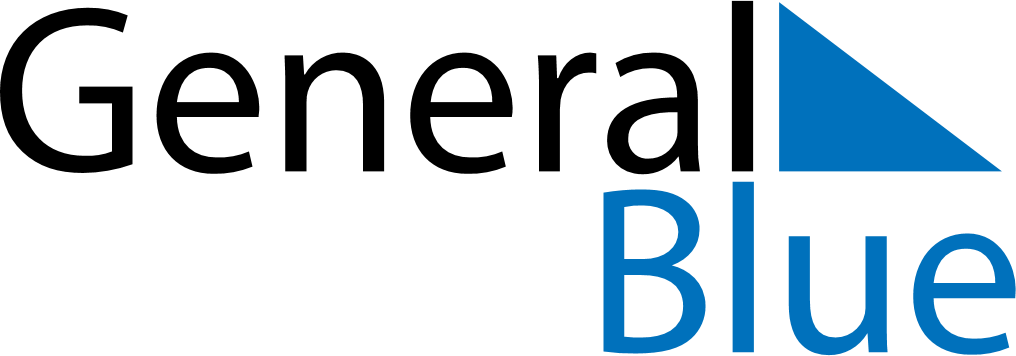 August 2020August 2020August 2020South KoreaSouth KoreaMONTUEWEDTHUFRISATSUN12345678910111213141516Liberation Day171819202122232425262728293031